Ф.И.О.: Гришина Светлана Сергеевна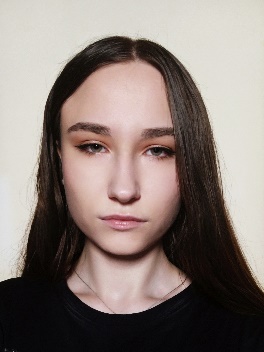 Дата рождения: 27.08.1998 г. (23 года)Адрес: 127238, г. Москва, Дмитровское ш., 41 корп. 1, кв. 62Телефон: 8-999-868-91-68Электронная почта: ms.svetagrishina@mail.ruОбразованиеОпыт работы Дополнительное образованиеДополнительная информация: Обладаю технологиями проектирования и оценки проектов в сфере детства, знаниями о способах компенсации последствий социальных рисков в рамках правовых механизмов. Обладаю знаниями о возрастных особенностях детского развития и специфике работы с детьми разного возраста. Обладаю умением применять методы диагностической и коррекционной работы с детьми и родителями, выстраивать отношения с руководством и профессиональным коллективом учреждения. Обладаю знаниями нормативно-правовой базы в отношении детей-сирот и детей, оставшихся без попечения родителей.Учебное заведениеМосковский педагогический государственный университет(г. Москва)Дата окончанияИюнь 2020 годаФакультетПедагогики и психологииСпециальностьПрактическая возрастная психология (Психолого-педагогическое образование)Форма обученияДневная/ОчнаяУчебное заведениеМосковский городской психолого-педагогический университет (г. Москва)Дата окончанияИюль 2022 годаФакультетЮридическая психологияСпециальностьДоказательное проектирование и оценка программ в области управления социальными рисками в сфере детства (Психолого-педагогическое образование)Форма обученияДневная/ОчнаяПериод работыС февраля 2021 года по август 2021 годаДолжностьПедагог-психологОрганизацияМосковский государственный психолого-педагогический университет, г. МоскваДолжностные обязанностиПроводила мониторинг проекта ФПОР – МГППУ "Экосистема детства", реализуемого в ЦССВ;Учувствовала в разработке программы мониторинга результатов образования обучающихся в ЦССВ;Проводила и составляла заключение по результатам экспертного интервью; Организовывала взаимодействие участников образовательных организаций;Вела отчетную документацию.Период работыС февраля 2019 года по июнь 2019 годаДолжностьПедагог-психологОрганизацияГБОУ «Школа №1494», г. МоскваДолжностные обязанностиПодготавливала наглядно-методические пособия для родителей младших школьников; Проводила диагностику познавательных процессов и адаптации младших школьников; Проводила диагностику детей с ЗПР (статус ОВЗ);Вела отчетную документацию.Учебное заведениеМежрегиональная общественная организация «Общественный центр «Судебно-правовая реформа»»НаправлениеВесенняя школа по восстановительному правосудию «Безопасное детство: социальные контексты и развитие подходов к работе с ситуациями семейного и школьного неблагополучия»Продолжительность обучения60 часовДата окончания21 марта 2021 годаУчебное заведениеМежрегиональная общественная организация «Общественный центр «Судебно-правовая реформа»»НаправлениеВесенняя школа по восстановительному правосудию «Пространство восстановительной работы»Продолжительность обучения50 часовДата окончания13 марта 2022 годаНавыки:Умение работать в команде, коммуникабельность и наблюдательность, стрессоустойчивость и быстрая адаптация к новым задачам, ответственность и исполнительность в работе, хорошо поставленная и грамотная речь, умеренная инициативность. Уверенный пользователь компьютера: знание MS Office, Word, Excel, Power Point. Обладаю навыками работы с Интернетом, оперативного поиска необходимой информации и ее последующей обработки. Наличие медицинской книжки.Достижения: Проводила исследование по теме «Восстановительное правосудие по уголовным делам в отношении несовершеннолетних», результаты которого были опубликованы в Сборнике тезисов участников межвузовской научно-практической интернет-конференции по юридической психологии 18-27 мая 2022 года, а также были представлены в виде доклада на III Конгрессе «Психическое здоровье человека XXI века».